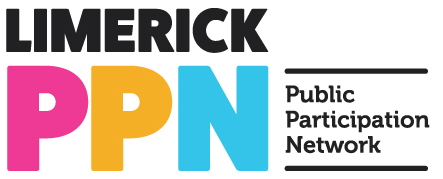 14 April 2021Community, Leisure and Culture Linkage Group meeting David Conway, CEO of Limerick 2030, and Enda Power, Project Manager of Project Opera, gave a 30-minute presentation at the beginning of the session followed by Q&A. They will update the LG again and have offered a site tour when safe to do so.AgendaAppoint note-takerAppoint next meeting facilitatorReview documents for next SPC meeting Review funding recommendation by Climate Action, Biodiversity and Environment Linkage Group                        AOBSummary1. Appoint note-taker: Josephine Butler2. Appoint next meeting facilitator: Pete Moles3. Review documents for next SPC meeting Agenda of the next SPC meetingAdoption of minutes: None of the questions or comments by Reps were recorded at the last SPC meeting. This is something to be taken up at the Reps meeting. Even if questions are not answered, they need to be recorded. Two presentations on COVID-19 Community Response and Community Facilities Audit (not received).Draft Burial Ground Strategy: Reps to query whether Limerick Civic Trust was contacted as requested at last SPC meeting. It was taken that this strategy will be proposed and seconded. Request for further input on the motion regarding impact of COVID-19 on the arts of culture sector:One member explained that there is no clear strategy for arts & culture sector at a local level. A lot of hidden costs with stakeholders not able to communicate with funders. It was asked if we could we get someone from Limerick Culture & Arts Office to meet/present. There was a competitive COVID-19 Relief fund.It was suggested to set up a working group to invite those who are working on policy at a national level. It would be good to look at the data at a national level compared with the data for Limerick. We can include Council staff and members of LG to have six meetings over six months. We should hear from artists and art workers on the ground, then we will be able to make recommendations to Limerick City & County Council. Another suggestion was to put together questionnaire for city and county to collate information regarding the arts and culture sector. Good base to start before looking at recommendations. Then from the questionnaire to present the findings to the PPN and look for their support on top priorities from the sector.Reps to draft/articulate ideas above for SPC meeting.Strategy for the RepsSPC agenda is received 10 working days in advanceReps circulate documents to Linkage Group (LG) on receipt LG meets following week to give input, feedback, commentsReps meet after LG meeting to collate the input and to agree who will do what at SPC meetingReps keep detail notes of the SPC meeting for Statement of Outcomes (SOO) to be shared with LGOne of the Reps will propose an agreed item for the agenda for the next meeting Review funding recommendation by Climate Action, Biodiversity and Environment Linkage GroupIt was agreed that the Linkage Group would support the letter as worded. Other LGs have also this letter as it is worded.Community organisations are hugely impacted by COVID-19 and need to apply for core costs (including insurance) relevant to specific activities applied for. Insurance cover becoming more difficult to secure and costly. Many community organisations are already under-funded and under-resources; they should be permitted to apply for some core costs incl. project management. AOBLG to discuss space allocation through Limerick 2030 again. Reps to follow up on correct process.There was a discussion on the format of the LG meeting, and everyone agreed it was good to have a presentation relevant to 2021 workplan/priorities first. ENDS.